If you’ve got what it takes to succeed, please send your resumé to hrad@ecpay.com.phSr. Database AdministratorMinimum Qualifications:Candidates must at least have a Bachelor’s degree in Computer Science or equivalent. With post graduate degree preferred.Has experience in MS SQL Server 2005/2008/2012 and SSIS (SQL Server Integration Services)Familiar with Linux and Windows platformExperience in designing and building data models/SSIS packages.Has at least 4 years’ experience as a DBA; 1 year of which in supervisory capacity.Microsoft Certification preferredJr. Database AdministratorMinimum Qualifications:Candidates must at least have a Bachelor’s degree in Computer Science or equivalent.Has experience in MS SQL Server 2005/2008/2012 and SSIS (SQL Server Integration Services)Familiar with both Linux and Windows platformHas at least 1-year experience as a DBASystems AdministratorMinimum Qualifications:Candidates must possess at least a bachelor’s degree in Computer Science or equivalent.At least 2 years’ experience as a Systems Administrator.Had extensive experience as a Systems Admin both for Windows and Linux-based platforms.Knowledgeable of networking standards and protocols.Jr. Software DeveloperMinimum Qualifications:Candidates must possess at least a Bachelor’s/College degree in Computer Science or equivalent.Desired Skills: HTML5, CSS3, Visual Basic.NET/C#.NET, MSSQL, PHP, Web Services/API, Windows Server, Photoshop, And Basic Office Operation.Task OrientedApproachable and friendlyWilling to work in Eastwood CityBusiness AnalystMinimum Qualifications:Candidate must possess at least a Bachelor’s/College Degree in Computer Science/Information Technology or equivalentRequired skill(s): Project management, Product Development, MS OfficePreferred: SCRUMAt least 6 months direct work experience in a project management capacity, including all aspects of process development and executionApplicants must be willing to work in Eastwood City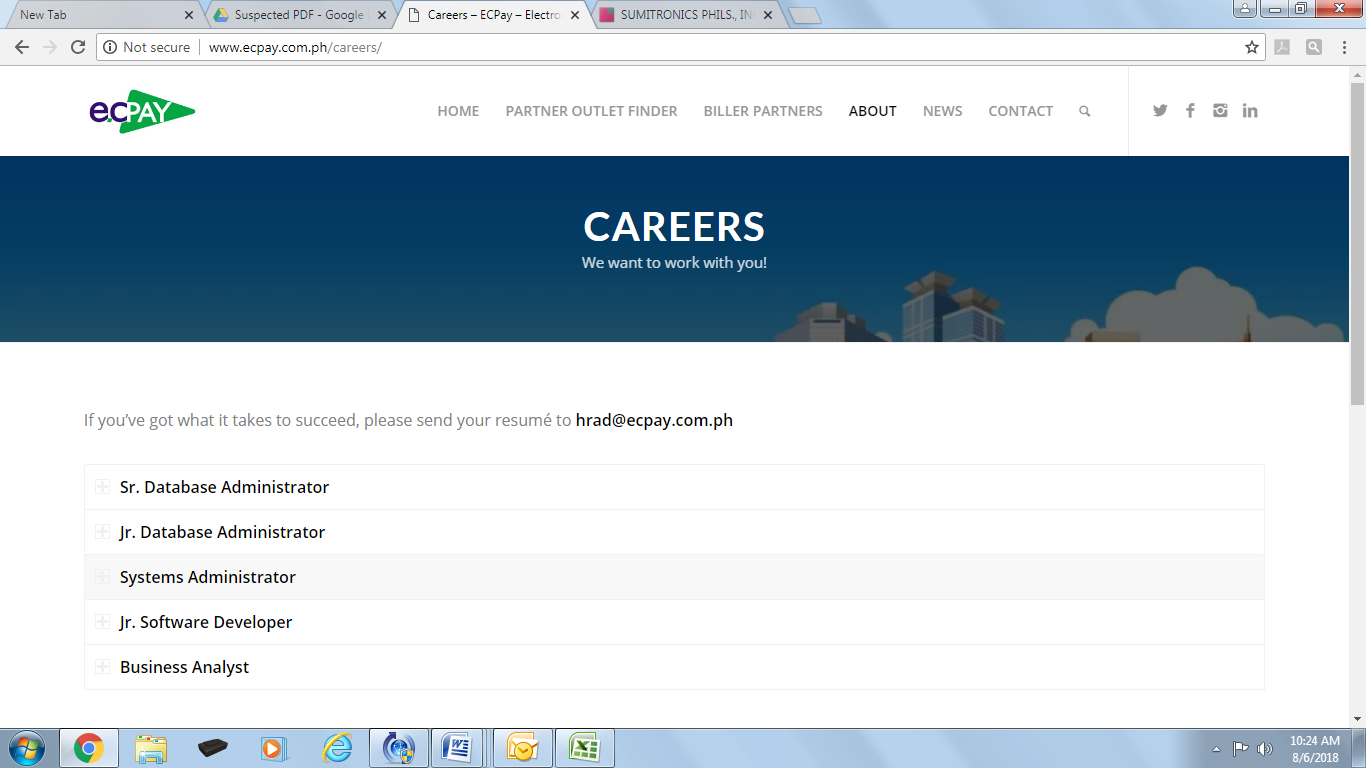 